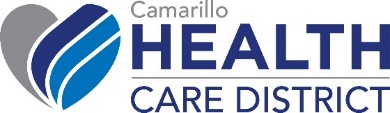 Executive/Agenda Building Committee MeetingPublic Hearing #4Camarillo Health Care District Board of Directors3615 E Las Posas Road, Oak Room, Camarillo, CA  930101.	Call to Order – The Executive Committee Meeting was called to order by President	Christopher Loh, at 12:00 p.m.2.	Roll Call3.	Public Comment – No Public Comment4.	Reviewed the proposed Agenda for the September 24, 2019 Regular Board of Directors Meeting.  5.	Consent Agenda  Reviewed the Minutes of the Special Board Meeting of September 3, 2019, 2019.Reviewed the Minutes of the July 23, 2019 Finance Committee Meeting.6.	District Zone Elections, Public Hearing #4 – Reviewed draft maps and process for Public Hearing #4.7.	Action ItemsReviewed disbursements, financial reports, and monthly investment report for period ending July 31, 2019.Reviewed disbursements for period ending August 31, 2019.Reviewed amendments to the Finance Policies.Reviewed the annual Disclosure of Reimbursement report.Reviewed the revised pay schedule.Reviewed Resolution 19-08, Adoption of the 2020 Board Meeting Calendar.8.	Meeting adjourned at 1:05 p.m.___________________Christopher LohPresidentBoard Members Present:Staff Present:Christopher Loh, MD, PresidentRod Brown, MBA, Vice President Kara Ralston, Chief Executive OfficerKaren Valentine, Clerk to the Board